Разработчик: 	О.И. ПанфиловаКурс:			ПсихологияТема: 			Эмоционально-волевая сфераЗаболевания, особенно тяжелые и хронические могут вызывать негативные психологические реакции у пациентов. Поэтому медицинскому работнику важно уметь оценивать суицидальные риски среди пациентов. Рассмотрите представленные графики и таблицу.1.Расставьте порядковые номера, соответствующие тому месту, которое занимает страна или группа стран по числу самоубийств среди женщин 40 лет.2.Письменно ответьте на вопросы:2.1. В какой стране самое большое число самоубийств совершается мужчинами в 80 лет?________________________________________________________________________2.2. В какой стране пик самоубийств, совершаемых мужчинами, приходится на 45 лет?________________________________________________________________________2.3. Какой уровень самоубийств характерен для Японии.________________________________________________________________________2.4. В какой стране с высоким и очень высоким уровнем самоубийств число самоубийств мужчин после 55 лет неуклонно возрастает?________________________________________________________________________График 1. Статистика самоубийств среди женщин в зависимости от возраста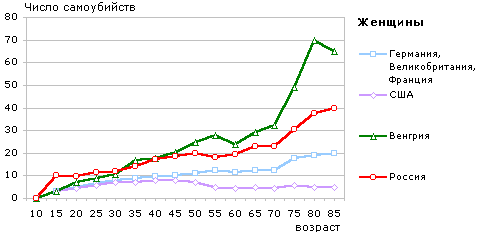 Рисунок 1. Статистика самоубийств среди женщин в зависимости от возрастаГрафик 2. Статистика самоубийств среди мужчин в зависимости от возраста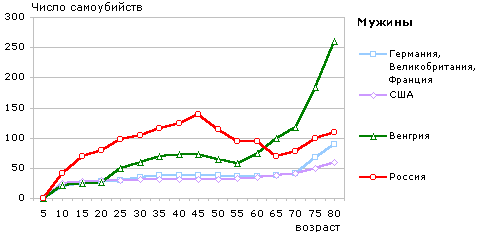 Рисунок 2. Статистика самоубийств среди мужчин в зависимости от возраста  Таблица Мировая статистика самоубийств с высоким, средним и низким уровнем за 2011 годИспользованный источник: http://psy-vl.ru/publ/1/1/5-1-0-20Инструмент проверки1.2.Страна или страныМесто, занимаемое по числу самоубийств среди женщин 40 летВенгрияГермания, Великобритания, ФранцияРоссияСШАВысокий и очень высокий
уровень самоубийств
(свыше 20 человек на 100 тыс. населения)Высокий и очень высокий
уровень самоубийств
(свыше 20 человек на 100 тыс. населения)Средний уровень 
самоубийств 
(от 10 до 20 человек на 100 тысяч населения)Средний уровень 
самоубийств 
(от 10 до 20 человек на 100 тысяч населения)Низкий уровень 
самоубийств(до 10 человек в год на 100 тысяч населения)Низкий уровень 
самоубийств(до 10 человек в год на 100 тысяч населения)Литва31.5Финляндия19.3Австралия9.7Республика Корея31.2Эстония18.1Германия9.5Гайана26.4Франция16.3Италия6.3Казахстан30.0Молдова17.4Англия6.9Белоруссия25.3Польша14.9Израиль5.8Венгрия24.6Куба12.3Грузия4.3Япония23.8Канада11.3Греция3.5Латвия22.9США11.8Армения1.9Китай22.2--Азербайджан0.6Словения21.9----Шри-Ланка21.6----Россия21.4----Украина21.2----Страна или страныМесто, занимаемое по числу самоубийств 
среди женщин 40 летВенгрия1Германия, Великобритания, Франция2Россия1США3Каждый верно присвоенный порядковый номер1 баллМаксимально 4балла1.В Венгрии 1 балл2.В России 1 балл3.высокий и очень высокий 1 балл4.В Венгрии 1 баллМаксимально Максимально 4 баллаМаксимальный балл8 баллов